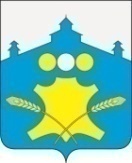 АдминистрацияБольшемурашкинского муниципального районаНижегородской областиПОСТАНОВЛЕНИЕ 25.06.2021г.                                                                                                     №  255О внесении изменений в муниципальную программу«Развитие малого и среднего предпринимательства в Большемурашкинском муниципальном районе Нижегородской области»    на 2019-2021 годы»             В целях участия в мероприятиях государственной программы Нижегородской области «Развитие предпринимательства Нижегородской области», утвержденной постановлением Правительства Нижегородской области от 29.04.2014 № 290 (в ред. от 29.03.2021 № 232),в соответствии с постановлением Правительства Нижегородской области от 03.06.2021 № 462 «О распределении между муниципальными районами (муниципальными округами, городскими округами) Нижегородской области субсидий на реализацию мероприятий по обеспечению удаленных населенных пунктов Нижегородской области товарами первой необходимости (проект «Автолавки в село»), предоставляемых бюджетам муниципальных районов (городских округов) Нижегородской области из областного бюджета в 2021 году» администрация Большемурашкинского муниципального района п о с т а н о в л я е т:1. Внести изменения в муниципальную программу «Развитие малого и среднего предпринимательства в Большемурашкинском муниципальном районе Нижегородской области» на 2019 – 2021 годы (далее – Программа), утвержденную постановлением администрации Большемурашкинского муниципального района от 27.09.2018 № 380 (в редакции от 29.04.2021 № 172), изложив ее в новой редакции согласно приложению.2. Управлению делами обеспечить размещение настоящего постановления на официальном сайте администрации Большемурашкинского муниципального района в информационно-телекоммуникационной сети «Интернет».3. Контроль за исполнением настоящего постановления возложить на заместителя главы администрации Большемурашкинского муниципального района Р.Е. Даранова.Глава местного самоуправления                                                                         Н.А.БеляковСОГЛАСОВАНО:Председатель  комитета поуправлению экономикой                                                                 Р.Е.ДарановНачальник              финансового управления                                                               Н.В. ЛобановаИ.о.управляющего делами                                                            Г.М.Лазарева Утверждена                                                                                                  постановлением администрации                                                                                                  Большемурашкинского                                                                                                   муниципального района                                                                                                   от  25.06.2021г.  №  255          Муниципальная программа «Развитие малого и среднего предпринимательства в Большемурашкинском муниципальном районе Нижегородской области»  на 2019-2021 годы                                                                  ПАСПОРТ      муниципальной программы «Развитие малого и среднего предпринимательства в Большемурашкинском муниципальном  районе Нижегородской области» на 2019-2021 годы                                                                                                                                               Таблица 1   Текстовая часть         Характеристика текущего состояния сферы малого предпринимательства         Муниципальная программа  является  взаимоувязанным по ресурсам, исполнителям и срокам осуществления комплексом мероприятий, направленным на решение задач в сфере развития малого и среднего предпринимательства в Большемурашкинском муниципальном районе Нижегородской области.        Определенному вкладу малого и среднего бизнеса в социально-экономическое развитие района способствовала реализация предыдущих программ развития малого и среднего предпринимательства. Поэтому муниципальная программа разработана с целью пролонгирования ранее действовавших программных документов по поддержке и развитию малого и среднего предпринимательства.         Существенно возросла роль мнения предпринимательского сообщества в определении приоритетов политики государства в области развития малого и среднего предпринимательства и оценке существующего и предлагаемого к введению нового государственного регулирования предпринимательской деятельности (введение института оценки регулирующего воздействия, деятельность координационно-совещательных органов различного уровня).       Малое и среднее предпринимательство (далее – МСП) является неотъемлемой и значимой частью экономики района, играет важную роль в его развитии, в решении социальных проблем и способно внести весомую долю в увеличение налогооблагаемой базы бюджетов всех уровней. Путем создания новых предприятий и рабочих мест малое и среднее предпринимательство снижает остроту безработицы, обеспечивает занятость населения, насыщает рынок разнообразными товарами и услугами. На потребительском рынке складываются реальные возможности для увеличения розничного товарооборота на основе активизации работы отечественной промышленности, смещения потребительских предпочтений в сторону отечественных торговых марок, совершенствования организации торговли. Поэтому развитие предпринимательства является одной из приоритетных задач в сфере социально-экономического развития Большемурашкинского муниципального района.        По состоянию на 1 января 2018 года в Большемурашкинском муниципальном районе насчитывалось 2 средних и 48 малых предприятия, в которых занято 747 человек,  и 268 индивидуальных предпринимателей с численностью работающих 106 человек.        Доля занятых в малом бизнесе Большемурашкинского  муниципального района составляет 49,1  %  в общей численности занятых в экономике района.        Доля налоговых поступлений от субъектов малого и среднего предпринимательства в собственных доходах районного бюджета составляет 22,0 %.      Структура малого предпринимательства по видам экономической деятельности в течение ряда лет остается практически неизменной и наглядно показывает, что сфера торговли является наиболее экономически привлекательной в связи с высокой оборачиваемостью капитала в этой отрасли. Динамика развития малого и среднего предпринимательствав Большемурашкинском муниципальном  районе       Анализ развития малого и среднего предпринимательства в Большемурашкинском районе за последние годы свидетельствует как о положительной, так и отрицательной динамике основных экономических показателей деятельности субъектов малого  предпринимательства.      Объем отгруженной продукции (работ, услуг) субъектами малого предпринимательства  за 3 года увеличился с 303,5 млн. рублей до 546,2 млн. рублей, прирост в действующих ценах составил 80 % в действующих ценах.       В организациях малого и среднего предпринимательства сформировалась устойчивая тенденция роста средней заработной платы работающих. Величина средней заработной платы у работающих в малых и средних предприятиях района увеличилась с 17611 рублей в 2015 году до 20415 рублей -  в 2017 году (темп роста составил 116  %), работающих у индивидуальных предпринимателей -  с 6624 рублей в 2015 году до 8491 рубля в 2017 году (128,2 %). Но уровень официальной заработной платы у индивидуальных предпринимателей по-прежнему остается низким.      Количество субъектов малого предпринимательства и наемных работников за 3 года снизилось в результате как объективных, так и субъективных причин. В первую очередь – ввиду снижения  численности населения в районе и его старения. Значительное количество молодежи уезжает из района в городскую местность, где больше перспектив для самореализации и выше уровень доходов.      В целом же, доля занятых в сфере малого предпринимательства увеличилась с 40,4 % в 2015 году до 49,1 % в 2017 году. Доля налоговых поступлений нестабильна и колеблется в диапазоне от 22 % до 28,5 %.        Автономная некоммерческая организация «Центр развития бизнеса Большемурашкинского района»,  относящаяся к объектам инфраструктуры поддержки и развития предпринимательства, действует в районе с 2007 года.  В Бизнесцентре оказывают услуги по регистрации  и перерегистрации малых предприятий и индивидуальных предпринимателей, реорганизации и ликвидации юридических лиц, помогают субъектам  МСП  в  получении микрозаймов,  содействуют в участии субъектов МСП в областных и районных  конкурсах, оказывают консультационные, информационные, бухгалтерские и другие услуги.        В 2010 году создан  Совет по развитию предпринимательства, основная цель которого - обеспечение взаимодействия органов местного самоуправления с предпринимательским сообществом, направленного на создание благоприятных экономических и организационных условий для развития малого и среднего предпринимательства и решения актуальных социально-экономических вопросов.       На основе целенаправленной работы по созданию благоприятных условий для развития малого и среднего предпринимательства путем оказания в рамках Программы комплексной и адресной поддержки в информационном, образовательном, консультационном, финансовом направлениях, имущественном обеспечении, предоставлении спектра деловых услуг, а также оказании поддержки в других аспектах, в которых имеется коллективная потребность предпринимательского сообщества,  Программа позволит объединить и оптимизировать усилия органов местного самоуправления, негосударственных организаций,  предпринимательского сообщества  для достижения намеченных целей.Цели и задачи Программы           Исходя из основных проблем и приоритетов, целью в рамках реализации муниципальной программы является создание и обеспечение благоприятных условий  для развития малого и среднего предпринимательства в качестве одного из источников формирования районного бюджета, повышение роли малого и среднего предпринимательства в социально-экономическом развитии района.        Достижение целей Программы возможно посредством решения поставленных задач.           Задачами Программы являются:1)	повышение эффективности деятельности организаций инфраструктуры поддержки субъектов малого и среднего предпринимательства в районе;2)	 оптимизация системы муниципальной поддержки субъектов малого и среднего предпринимательства, обеспечение их доступа к финансово-кредитным ресурсам;3)	 обеспечение информационной и консультационной поддержки субъектов малого бизнеса,  развитие  взаимодействия субъектов малого предпринимательства, органов МСУ и  общественности;4)	 содействие формированию положительного имиджа сферы малого и среднего предпринимательства; стимулирование экономической активности предпринимательского сообщества.Контроль за реализацией  Программы осуществляет Комитет по управлению экономикой администрации Большемурашкинского муниципального района.Срок и этапы реализации Программы      Сроки реализации Программы – 2019-2021 годы. Программа реализуется в один этап.Индикаторы достижения цели и непосредственные результатыреализации Программы, оценка эффективности Программы         Оценка эффективности выполнения муниципальной программы проводится исходя из степени реализации основных мероприятий и достижения запланированных индикаторов и непосредственных результатов их реализации. При оценке достижения поставленной цели и решения задач планируется использовать индикаторы, характеризующие как общее развитие предпринимательства в районе, так и позволяющие оценить непосредственно реализацию мероприятий Программы.           Индикаторы достижения цели и непосредственные результаты реализации Программы по годам представлены в Паспорте  настоящей Программы.Методика расчета применяемых в Программе индикаторов основана на данных государственного статистического наблюдения, налоговой службы, ведомственной отчетности муниципальных структурных подразделений и исполнителей Программы, прошедших отбор на выполнение мероприятий Программы.Перечень индикаторов (непосредственных результатов) предусматривает возможность их корректировки в случаях изменения государственной политики, появления новых социально-экономических обстоятельств, существенно влияющих на развитие предпринимательства.Ресурсное обеспечение ПрограммыФинансовое обеспечение реализации муниципальной программы в части расходных обязательств Большемурашкинского района осуществляется за счет бюджетных ассигнований районного бюджета. Распределение средств районного бюджета на реализацию муниципальной программы утверждается решением Земского собрания  о районном  бюджете на очередной финансовый год и плановый период.        Общий объем финансирования Программы  составляет  2074,5 тысяч рублей, в том числе за счет средств районного бюджета – 1324,5 тысяч  рублей.         Объемы финансирования Программы из районного бюджета могут уточняться при формировании бюджета на очередной финансовый год. В реализации мероприятий Программы могут участвовать и другие источники финансирования.                                                                                                                                                                                                                                Таблица 2Перечень мероприятий муниципальной программыМуниципальный заказчик-координатор программы Администрация Большемурашкинского муниципального районаСоисполнители программы Комитет по управлению экономикой во взаимодействии со структурными подразделениями администрации района, АНО «Центр развития бизнеса Большемурашкинского района» (по согласованию)Подпрограммы программы отсутствуютЦели программы Создание и обеспечение благоприятных условий  для развития малого и среднего предпринимательства в качестве одного из источников формирования районного бюджета; повышение роли малого и среднего предпринимательства в социально-экономическом развитии районаЗадачи программы Задачи Программы:повышение эффективности деятельности организаций инфраструктуры поддержки субъектов малого и среднего предпринимательства в районе; оптимизация системы муниципальной поддержки субъектов малого и среднего предпринимательства, обеспечение их доступа к финансово-кредитным ресурсам; обеспечение информационной и консультационной поддержки субъектов малого бизнеса,  развитие  взаимодействия субъектов малого предпринимательства, органов МСУ и  общественности; содействие формированию положительного имиджа сферы             малого и среднего предпринимательства; стимулирование              экономической активности предпринимательского              сообщества.Этапы и сроки реализации программы 2019-2021 годыПрограмма реализуется в один этапОбъемы бюджетных ассигнований программы за счет средств районного бюджета (в разбивке по подпрограммам)Программа предполагает финансирование за счет средств районного бюджета в объеме  1300,5  тыс. руб.,  в т. ч. 2019 г. – 314,0 тыс. руб., 2020 г. – 319,0 тыс. руб. , 2021 г. – 1441,5  тыс. руб. Объемы финансирования Программы может корректироваться в соответствии с возможностями районного бюджета на соответствующий финансовый год.    Объемы и источники финансирования в целом по программе, в том числе с разбивкой по источникам и по годамВсего  -  1300,5  тыс. руб.,  в т.ч. 2019 г. – 314,0 тыс. руб., 2020 г. – 319,0 тыс. руб. , 2021 г. – 1441,5  тыс. руб., в т. ч. районный бюджет - 1300,5  тыс. руб.,  в т.ч. 2019 г. – 314,0 тыс. руб., 2020  г. – 319,0 тыс. руб. , 2021 г. – 1441,5  тыс. руб.Индикаторы достижения цели и показатели непосредственных результатов  2015 год 2016 год 2017годКоличество малых и средних предприятий, ед. 60 59 50Численность работающих на малых и средних предприятиях, чел. 725 712 747Количество  ИП, чел. 252 253 268Численность наемных работников у ИП, чел. 125 101 106Доля занятых в сфере малого предпринимательства от числа занятых в экономике, % 40,4 44,3 49,1Среднемесячная заработная плата работающих на малых и средних предприятиях, руб. 17611 20162 20415Среднемесячная заработная плата работающих у индивидуальных предпринимателей, руб. 6624 7953 8491Доля налоговых поступлений от субъектов малого предпринимательства в собственных доходах местного бюджета, % 24,6 28,5 22,0Объем отгруженной продукции (работ, услуг) по малым предприятиям, млн. руб. 303,5 526,6 546,2Цель, задачи, направления деятельности,
Наименование 
мероприятия  Программы(Подпрограммы)Катего-рия  рас ходов    
Срок      
исполнения (годы реали-зации)Объем   финан-сирования – всего, в т.ч. по бюджетам  (тыс. руб.)В том числе по годамВ том числе по годамВ том числе по годамВ том числе по годамИсполнители, ответст-венные за реализацию мероприятия  Ожидаемые   
результаты  
(целевые индикаторы) Цель, задачи, направления деятельности,
Наименование 
мероприятия  Программы(Подпрограммы)Катего-рия  рас ходов    
Срок      
исполнения (годы реали-зации)Объем   финан-сирования – всего, в т.ч. по бюджетам  (тыс. руб.)2019г.2020г.2021 г.ВсегоИсполнители, ответст-венные за реализацию мероприятия  Ожидаемые   
результаты  
(целевые индикаторы) Цель Программы:Создание и обеспечение благоприятных условий  для развития малого и среднего предпринимательства в качестве одного из источников формирования районного бюджета, создания новых рабочих мест, развития секторов экономики района Цель Программы:Создание и обеспечение благоприятных условий  для развития малого и среднего предпринимательства в качестве одного из источников формирования районного бюджета, создания новых рабочих мест, развития секторов экономики района Цель Программы:Создание и обеспечение благоприятных условий  для развития малого и среднего предпринимательства в качестве одного из источников формирования районного бюджета, создания новых рабочих мест, развития секторов экономики района Цель Программы:Создание и обеспечение благоприятных условий  для развития малого и среднего предпринимательства в качестве одного из источников формирования районного бюджета, создания новых рабочих мест, развития секторов экономики района Цель Программы:Создание и обеспечение благоприятных условий  для развития малого и среднего предпринимательства в качестве одного из источников формирования районного бюджета, создания новых рабочих мест, развития секторов экономики района Цель Программы:Создание и обеспечение благоприятных условий  для развития малого и среднего предпринимательства в качестве одного из источников формирования районного бюджета, создания новых рабочих мест, развития секторов экономики района Цель Программы:Создание и обеспечение благоприятных условий  для развития малого и среднего предпринимательства в качестве одного из источников формирования районного бюджета, создания новых рабочих мест, развития секторов экономики района Цель Программы:Создание и обеспечение благоприятных условий  для развития малого и среднего предпринимательства в качестве одного из источников формирования районного бюджета, создания новых рабочих мест, развития секторов экономики района Цель Программы:Создание и обеспечение благоприятных условий  для развития малого и среднего предпринимательства в качестве одного из источников формирования районного бюджета, создания новых рабочих мест, развития секторов экономики района Цель Программы:Создание и обеспечение благоприятных условий  для развития малого и среднего предпринимательства в качестве одного из источников формирования районного бюджета, создания новых рабочих мест, развития секторов экономики района 1.2. Разработка проектов муни- ципальных нормативно-право-вых актов, направленных на совершенствование нормативно-правовой основы в сфере предпринимательства- местный- областной- федеральн.- внебюдж.ф.-прочие ист.0000КУЭ  администрации Большемурашкинского муниципального районаУстранение излишних административных барье-ров, препятствующих раз-витию предпринимательст-ва;  обеспечение благопри-ятных условий для развития малого бизнесаЗадача 1.   Повышение эффективности деятельности организаций инфраструктуры поддержки субъектов МСП в районе - местный- областной- федеральн.- внебюдж.ф.-прочие ист.294,0303,0480,01077,01.1.Субсидирование затрат на обеспечение  деятельности АНО «Центр развития бизнеса Большемурашкинского района»,   содействие в совершенствовании его деятельности- местный- областной- федеральн.- внебюдж.ф.-прочие ист.294,0303,0300,0897,0КУЭ  администрации Большемурашкинского муниципального районаПовышение эффективнос-ти деятельности организа-ций инфраструктуры под-держки субъектов МСП; обеспечение благоприят-ных условий для  развития предпринимательства1.2. Организация и оказание микрофинансовых услуг субъектам МСП и организациям инфраструктуры поддержки малого предпринимательства - местный- областной- федеральн.- внебюдж.ф.-прочие ист.0000АНО «Бизнесцентр»,  КУЭ  администрации Большемурашкинского муниципального районаПовышение эффективнос-ти деятельности организа-ций инфраструктуры под-держки субъектов МСП; обеспечение благоприят-ных условий для развития малого бизнеса1.3. Оказание  субъектам МСП консультационных, бухгалтер-ских и других видов деловых услуг - местный- областной- федеральн.- внебюдж.ф.-прочие ист.0000АНО «Бизнесцентр»  Повышение эффективнос-ти деятельности организа-ций инфраструктуры под-держки субъектов МСП; обеспечение благоприят-ных условий для развития малого бизнеса1.4. Мониторинг и оценка дея- тельности организаций инфраструктуры поддержки субъектов МСП- местный- областной- федеральн.- внебюдж.ф.-прочие ист.0000КУЭ  администрации Большемурашкинского муниципального районаПовышение эффективнос-ти деятельности организа-ций инфраструктуры под-держки субъектов МСП;1.5. Субсидирование на материально-техническое обеспечение муниципального центра поддержки и развития предпринимательства (АНО «Центр развития бизнеса Большемурашкинского района»)- местный- областной- федеральн.- внебюдж.ф.-прочие ист.00180,0180,0КУЭ  администрации Большемурашкинского муниципального района,АНО «Бизнесцентр»  Повышение эффективнос-ти деятельности организа-ций инфраструктуры под-держки субъектов МСП;Задача 2. Оптимизация систе-мы муниципальной поддерж-ки субъектов МСП; обеспече-ние их  доступа к финансово-кредитным ресурсам- местный- областной- федеральн.- внебюдж.ф.-прочие ист.00002.1. Обеспечение на конкурсной основе участия субъектов малого предпринимательства в выполнении муниципальных заказов- местный- областной- федеральн.- внебюдж.ф.-прочие ист.0000КУЭ  администрации Большемурашкинского муниципального районаПоддержка субъектов малого бизнеса;Повышение конкуренто-способности субъектов МСП2.2. Представление имущества (нежилых помещений), находя-щихся в муниципальной собст-венности района, субъектам малого бизнеса, организациям инфраструктуры поддержки предпринимательства- местный- областной- федеральн.- внебюдж.ф.-прочие ист.0000КУЭ  администрации Большемурашкинского муниципального районаобеспечение благоприят-ных условий для развития малого бизнеса2.3. Ведение реестра субъектов малого предпринимательства-получателей поддержки- местный- областной- федеральн.- внебюдж.ф.-прочие ист.0000КУЭ  администрации Большемурашкинского муниципального районаСтимулирование экономи-ческой активности субъектов МСП; обеспечение  информаци-онной поддержкиЗадача 3. Обеспечение инфор-мационной и консультацион-ной поддержки субъектов ма-лого бизнеса,  развитие  взаи-модействия субъектов малого предпринимательства, орга-нов МСУ и  общественности- местный- областной- федеральн.- внебюдж.ф.-прочие ист.4,004,08,03.1.Информирование через районную газету «Знамя» и  официальный сайт районной администрации  о состоянии сферы  предпринимательства, государственной и муниципаль-ной поддержке субъектов МСП- местный- областной- федеральн.- внебюдж.ф.-прочие ист.0000КУЭ  администрации Большемурашкинского муниципального района,Редакция районной газеты «Знамя»Обеспечение  информаци-онной и консультационной поддержки субъектов МСП;Стимулирование экономи-ческой активности субъектов МСП3.2.Содействие в проведении статистических обследований субъектов малого предприни-мательства (по видам экономи-ческой деятельности) с целью формирования объективной информации о состоянии малого предпринимательства района и выработки механизмов более эффективной поддержки- местный- областной- федеральн.- внебюдж.ф.-прочие ист.0000КУЭ  администрации Большемурашкинского муниципального районаОбеспечение  информаци-онной поддержки субъектов малого предпринимательства;3.3. Обеспечение деятельности Совета по развитию предпринимательства;  Содействие в создании  и функ-ционировании общественных организаций по развитию предпринимательства    - местный- областной- федеральн.- внебюдж.ф.-прочие ист.0000КУЭ  администрации Большемурашкинского муниципального района развитие  взаимодействия субъектов малого предпринимательства, органов МСУ и  общественности3.4. Организация и проведение информационно-обучающих семинаров (круглых столов) по вопросам, касающимся развития малого предпринимательства- местный- областной- федеральн.- внебюдж.ф.-прочие ист.4,004,08,0КУЭ  администрации Большемурашкинского муниципального района;структурные подразделения администрации, АНО «Бизнесцентр»Обеспечение  информаци-онной и консультационной поддержки субъектов МСП;Развитие взаимодействия субъектов малого предпринимательства, органов МСУ и общественности;3.5. Осуществление мониторин-га показателей  деятельности предприятий в сфере малого предпринимательства; оценка их деятельности- местный- областной- федеральн.- внебюдж.ф.-прочие ист.0000КУЭ  администрации Большемурашкинского муниципального районаРазвитие взаимодействия субъектов МСП, органов МСУ и общественности;создание положительного имиджа сферы субъектов предпринимательстваЗадача 4.  Содействие форми-рованию положительного имиджа сферы малого и сред-него предпринимательства; стимулирование экономичес-кой активности предпринима-тельского сообщества- местный- областной- федеральн.- внебюдж.ф.-прочие ист.16,016,0957,5969,54.1. Организация участия в ежегодных областных конкурсах «Предприниматель года», «Женшина-лидер» и др.- местный- областной- федеральн.- внебюдж.ф.-прочие ист.004,04,0КУЭ  администрации Большемурашкинского муниципального районаСоздание положительного имиджа сферы малого предпринимательства4.2. Проведение районных конкурсов «Предприниматель года» и др.- местный- областной- федеральн.- внебюдж.ф.-прочие ист.16,016,016,048,0КУЭ  администрации Большемурашкинского муниципального районаСоздание положительного имиджа сферы малого предпринимательства4.3. Обеспечение участия субъектов малого бизнеса в областных и межрайонных ярмарках, выставках, программе «Покупай нижегородское»  и т.п.,  с целью продвижения продукции местных товаропроизводителей- местный- областной- федеральн.- внебюдж.ф.-прочие ист.0000КУЭ  администрации Большемурашкинского муниципального районаСоздание положительного имиджа субъектов МСП;продвижение продукции субъектов МСП на межрегиональный рынок4.4. Предоставление субсидии субъектам малого и среднего предпринимательства на возмещение части затрат субъектов МСП Большемурашкинского муниципального района, связанных с приобретением ими в текущем финансовом году специализированных автомагазинов (автолавок) с целью обеспечения жителей удаленных населенных пунктов товарами первой необходимости- местный- областной- федеральн.- внебюдж.ф.-прочие ист.00937,5937,5Всего:       по Программе (Подпрограмме)Всего:       по Программе (Подпрограмме)Всего:       по Программе (Подпрограмме)Всего:       по Программе (Подпрограмме)314,0319,01441,52074,5